    Мелкая (тонкая) моторика рук — это способность выполнять точные скоординированные действия пальцами и кистями. Навыки мелкой моторики необходимы не только в быту, они оказывают большое влияние на процесс обучения ребенка. Именно поэтому при диагностике готовности к школе большое внимание обращают на то, как развита мелкая моторика дошкольников.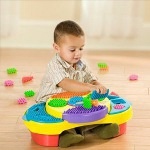            В быту нам ежеминутно приходится совершать действия мелкой моторики: застегивать пуговицы, завязывать шнурки, держать столовые приборы. Однако, как мы уже говорили, мелкая моторика рук важна не только в быту. Навыки мелкой моторики важны при обучении письму и рисованию: от степени развития этих навыков будет, в частности, зависеть почерк человека. Кроме того, развитие мелкой моторики тесно связано с развитием речи, так как зоны коры головного мозга, отвечающие за эти функции, расположены очень близко друг от друга.            Именно в дошкольном возрасте на развитие мелкой моторики следует обращать особое внимание: к тому моменту, когда ребенок пойдет в школу, его моторные навыки должны быть развиты на достаточном уровне, иначе обучение в школе будет представлять для него сложности.         Развитие  мелкой  моторики  идет естественным путем в быту, однако этот процесс можно ускорить различными способами, к самым распространенным из которых относятся:пальчиковые игры и пальчиковая гимнастика;игры с мелкими предметами (конструкторы, мозаика, пазлы, бусины, счетные палочки и т. п.);массаж и самомассаж пальцев и кистей рук;занятия лепкой, рисованием, различными видами рукоделия;развитие элементарных навыков самообслуживания (застегивание и расстегивание пуговиц, завязывание шнурков и т. п.);кукольный театр с перчаточными куклами;упражнения на обведение контуров предметов, штриховку, раскрашивание, рисование по клеткам и трафаретам.          Развитие навыков мелкой моторики можно совмещать с трудовым воспитанием дошкольника. Дело в том, что эти навыки формируются  при выполнении многих домашних дел, так почему бы не убить двух зайцев одним выстрелом? Можно  доверить  ребенку  сматывать в клубки ваши нитки для вязания или перебирать крупу для каши — это полезно для его мелкой моторики. К тому же, ребенок будет горд, что помогает вам по дому.         Учтите, что  занятия,  способствующие  развитию  тонкой   моторики, должны быть ребенку в радость. Скажем, если ему не нравится рисовать, зато нравится стричь ножницами, не заставляйте его рисовать: ножницы  тоже развивает мелкую моторику. Не нужно настаивать на собирании пазла, если ребенок хочет поиграть с конструктором и т. п. Однако, постараться привить интерес ребенка к нужному занятию желательно. Делать это надо осторожно, показывая своим примером, какое удовольствие лично Вам доставляет такое занятие. И никакой критики в адрес ребенка!       Чтобы мелкая моторика дошкольников развивалась правильно, занятия должны быть регулярными. Не стоит думать, что это отнимет у вас так уж много времени:   многие  занятия совершенно  не требуют   присутствия родителей. Ваша задача — лишь предоставить ребенку необходимые материалы, дальше он сам прекрасно разберется.        Конечно,  это не значит,  что ребенок   должен   все   время  быть предоставлен сам себе. Необходимо выделить  время и для совместных занятий. Помните: ребенку важна ваша поддержка. Если у него что-то не получается, не нужно ругать его за это, лучше помогите. Занятия должны проходить в доброжелательной обстановке и приносить ребенку радость, только так они дадут плоды.Если даже регулярные занятия не помогают, необходимо обратиться к специалисту: иногда нарушения мелкой моторики могут быть признаком отставания в развитии или даже симптомом заболевания. Педагог-психолог   дошкольного отделения № 715 ГБОУ гимназии № 1506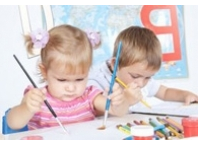                                 Крамаренко  Н.И.